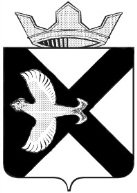 ДУМАМУНИЦИПАЛЬНОГО ОБРАЗОВАНИЯПОСЕЛОК БОРОВСКИЙРЕШЕНИЕ22 февраля 2023 г.						                                  № 312рп. БоровскийТюменского муниципального районаОб информации администрации муниципального образования поселок Боровский о реализации  муниципальной  программы "Обеспечение безопасности жизнедеятельности на территории поселка Боровский в 2022 году и плане реализации программы на 2023 годЗаслушав и обсудив информацию администрации муниципального образования поселок Боровский о реализации муниципальной программы муниципального образования посёлок Боровский «Обеспечение безопасности жизнедеятельности на территории поселка Боровский» в 2022 году и плане реализации программы на 2023 год, руководствуясь ст. 23 Устава муниципального образования поселок Боровский, Дума муниципального образования поселок БоровскийРЕШИЛА:1. Информацию администрации муниципального образования поселок Боровский о реализации муниципальной программы муниципального образования посёлок Боровский «Обеспечение безопасности жизнедеятельности на территории поселка Боровский» в 2022 году и плане реализации программы на 2023 год принять к сведению.2.  Настоящее решение вступает в силу с момента подписания.Приложение к решению Думы муниципального образования поселок Боровскийот 22.02.2023 № 312Информация администрации муниципального образования поселок Боровский о реализации муниципальной программы «Обеспечение безопасности жизнедеятельности на территории поселка Боровский» в 2022 году и плане реализации программы на 2023 годМуниципальная программа «Обеспечение безопасности жизнедеятельности на территории поселка Боровский» сформирована с целью повышения уровня безопасности жизнедеятельности населения поселка Боровский. Задачи Программы: - Совершенствование системы подготовки населения по вопросам ГО, пожарной безопасности, способам защиты и действиям в ЧС- Обеспечение и поддержание высокой готовности сил и средств ГО для защиты населения и территорий от угроз ЧС природного и техногенного характера.-  Профилактика преступлений и иных правонарушений.В 2022 году на реализацию программы выделено 1382,7 тыс.руб., исполнено 1380,6 тыс. руб.Подраздел  0310 «Защита населения и территории от последствий чрезвычайных ситуаций природного и техногенного характера, пожарная безопасность»По обеспечению пожарной безопасности средства направлены на:- услуги специального транспорта для тушения пожара (подвоз воды) – 2 475,45 руб.;- поставку и установку системы оповещения – 18 1754,1 руб.;- поставку и установку знаков на воде – 49 350 руб.;- транспортные услуги для утрамбовки сухой травянистой растительности (16 км ФАД Тюмень-Ялуторовск-Ишим-Омск) – 88 177,98 руб.;- устройство минерализованных полос  – 32 900,2 руб.;- нанесение дорожной разметки мест установки пожарно-спасательной техники -122 223,51руб.;- на подписку журналов по ГО и ЧС-16 044,48 руб.;- работа ДПД – 50 435,81 руб.;- услуги РООДПО ТО – 246 680,35 руб.- техническое обслуживание оконечных средств оповещения – 69 600 руб.Подраздел 0314 «Другие вопросы в области национальной безопасности и правоохранительной деятельности»По соглашению № 4-НД от 01.02.2018 «О передаче органами местного самоуправления администрацией муниципального образования поселок Боровский осуществления части своих полномочий по вопросам местного значения органам местного самоуправления муниципального образования Тюменский муниципальный район» с  01.03.2018 полномочие  «по оказанию поддержки гражданам и их объединениям, участвующим в охране общественного порядка, созданию условий для деятельности народных дружин в части полномочий по созданию условий для деятельности народных дружин» переданы в Тюменский муниципальный район, средства перечислены  в район в сумме 521тыс.руб.Ожидаемые    конечные    результаты    реализации программы:    - снижение количества пожаров, исключение случаев гибели и травматизма людей при пожарах и сокращение материального ущерба;- снижение общего уровня рисков возникновения чрезвычайных ситуаций природного и техногенного характера;- снижение уровня преступности на территории поселка, создание и укрепление среди населения поселка атмосферы спокойствия и стабильностиВ целях организации работы в пожароопасный период 2022 года на территории муниципального образования поселок Боровский разработан и утвержден комплексный План мероприятий муниципального образования поселок Боровский по подготовке к пожароопасному периоду 2022 года, в рамках которого осуществляются мероприятия, совместно с председателями садоводческих обществ, руководителями баз отдыха, организаций, предприятий ДПД, ДНД.Устройство защитных противопожарных минерализованных полос осуществляют Боровское участковое лесничество (6 км.) и Богандинское военное лесничество на землях лесного фонда, прилегающих к населенному пункту поселок Боровский, ПАО «Птицефабрика «Боровская» им. А.А. Созонова» (20 км.) осуществляла опашку земельных участков (полей), прилегающих к землям лесного фонда. Администрацией муниципального образования производится опашка территории действующего кладбища и лесного массива в районе стадиона, всего 2,55 км. Тюменский филиал ГБУТО «Тюменская авиабаза», Боровское лесничество осуществляет работы по проведению противопожарной опашки на территории муниципального образования поселок Боровский в весенний и осенний период. В 2022 году произвели дополнительную опашку  примыкания   ул. Новая Озерная к лесному участку - 660 м.Строительство подъездных путей к естественным пожарным водоемам не требуется, так как на территории поселка дислоцируется 135 ПСЧ 32 ПСО ФПС ГПС МЧС России по Тюменской области (расчетное время пребывания к месту пожара составляет 10 мин).На территории муниципального образования расположены 12 садоводческих обществ, из них 7 имеют пожарные водоемы, остальные – емкости для забора воды.Наиболее подверженными лесным пожарам, в пожароопасной период, являются садоводческие общества «Ясная поляна», «В Бору», «Боровое», «Труд и отдых» по которым ежегодно оформляются Паспорта пожарной безопасности, согласовываются и утверждаются в установленном порядке.На территории муниципального образования поселок Боровский действует Комиссия по предупреждению и ликвидации чрезвычайных ситуаций и обеспечению пожарной безопасности  муниципального образования поселок Боровский. На основании «Плана мероприятий муниципального образования поселок Боровский по подготовке к пожароопасному периоду 2022 года» администрацией МО совместно с представителями МЧС, МВД, председателями садоводческих обществ, руководителями организаций, предприятий, баз отдыха, членами Добровольной пожарной дружины, отрядом Добровольной народной дружины проведен комплекс мероприятий по профилактике пожаров.В 2022 году совместно с ООО «Тюмень-Водоканал» проведено обследование работоспособности источников наружного противопожарного водоснабжения с оформлением актов проверки 126 пожарных гидрантов находятся в рабочем  состоянии и проверены на водоотдачу.В 2022 году  на территории МО поселок Боровский произошло 30 пожаров, в том числе:-  лесные  – 5 пожаров, площадь возгорания 30 га;-  в жилом секторе- 7 пожаров; - в садовых обществах - 6  пожаров;- горение мусора – 12 пожаров;Количество  пострадавших-2, погибших – 1.Основной причиной возникновения пожаров по-прежнему является человеческий фактор.Для сокращения числа пожаров проведены следующие мероприятия:- осуществлены мероприятия по утрамбовке сухой травянистой растительности на территории рп. Боровский, 16 км ФАД Тюмень-Ялуторовск – Ишим-Омск. (ГАЗ-71) – 19,5 га.- выполнены работы по покосу и уборке сухой травяной растительности на неразграниченных земельных участках, находящихся на территории муниципального образования поселок Боровский на площади – 65000м2.- выполнены работы  по покосу и уборке сухой травяной растительности на земельных участках, находящихся в собственности (пользовании) Тюменского муниципального района на площади – 64000 м2.- совместно с представителями Общественной комиссии по делам несовершеннолетних, инспектором пожарного надзора МЧС России по Тюменской области, проведено более 860 подворовых обходов для информирования жителей частного сектора; вручено 1407  листовок с телефонами экстренных служб о причинах возникновения пожаров и об ответственности за нарушение правил пожарной безопасности  в быту, роздано 904 памятки жителям поселка.- специалистами ведомств системы профилактики в течение года проведены инструктажи по пожарной безопасности, проведена проверка состояния дымоизвещателей.- с начала 2022 г. установлено 17 дымоизвещателей для семей разных категорий (многодетных, семей, нуждающихся в социальной помощи). С 2016 г. года всего установлено 142 пожарных извещателя.- в пожароопасный период, совместно с представителями МЧС России по Тюменской области, проведено 24 проверки пожарной безопасности на территории СНТ.- члены добровольной пожарной дружины и патрульно-маневренной группы проводили в весенне-осенний пожароопасный период ежедневное, (в том числе в выходные и праздничные дни) патрулирование районов поселка, прилегающих к лесным массивам, санитарную очистку от сухостоя и валежника,  а также  разъяснительную работу с населением.  В течение 2022 г. осуществлялся профилактический контроль более 300 семей, проживающих  в деревянных домах с печным и газовым отоплением.- произведена рассылка 78 памяток по электронной почте всем руководителям организаций, председателям СНТ.- размещено на официальном сайте муниципального образования посёлок Боровский  23 информационных материала, опубликовано в газете «Боровские вести» 6 материалов,  в социальной группе ВКОНТАКТЕ - 43 материала.Профилактика преступлений и правонарушений, обеспечение охраны общественного порядкаТерриторию муниципального образования поселок Боровский обслуживают 6 участковых уполномоченных полиции, инспектор ОДН, а также наряды комплексных сил полиции МО МВД РФ «Тюменский» и экипажи автопатрулей Войск национальной Гвардии России. Обеспечение общественного порядка на территории обслуживания МО МВД РФ «Тюменский» организовано в соответствии с планом комплексного использования сил и средств полиции в системе единой дислокации. Постоянное присутствие подразделений ППС, ДПС на территории Боровского МО невозможно, поэтому при осложнении обстановки, есть необходимость привлечения дополнительных сил.Связь с нарядами строевых подразделений осуществляется через оперативного дежурного отдела внутренних дел. При несении службы нарядами ППСП и ДПС на территории Боровского МО, об этом уведомляются участковые уполномоченные полиции. Постоянно осуществляется взаимодействие с сотрудниками филиала ФГКУ «УВО ВНГ России по Тюменской области» на территории Боровского МО. Наряды экипажей автопатрулей выполняют основные задачи в пресечении правонарушений, особенно в ночное время, когда необходимо оперативно реагировать на поступившую информацию.На территории поселка действует отряд Народной дружины ТМР, в состав которой входит 8 человек. Ежемесячно командиром Дружины составляется график патрулирования отряда, в соответствии с которым дружинники совместно с участковыми уполномоченными полиции заступают на охрану общественного порядка. В результате скоординированных мер по итогам 2022 года на территории Боровского муниципального образования отмечается снижение числа зарегистрированных преступлений на 10,5 % (с 105 до 94). Основные виды преступлений с динамикой роста/снижения отмечены в таблице:	Несмотря на общее снижение преступлений, по-прежнему, наибольшее количество составляют:  кражи чужого имущества; преступления, связанные  с причинением различной степени тяжести вреда здоровью, с нарушением правил дорожного движения (повторное управление транспортным средством водителем в состоянии опьянения) и с фиктивной постановкой на учет иностранных граждан.Кроме того, на территории муниципального образования в 2022 года несовершеннолетними и при их участии совершено 2 преступления (аппг-1), предусмотренное ч. 1 ст. 161 УК РФ (грабеж сотового телефона), ст.112 УК РФ (нанесение вреда здоровью) Стоит отметить, что за истекший период 2022 года отмечается рост на 28% (с 5 до 7) преступлений, совершенных в отношении несовершеннолетних. К ним относятся противоправные действия, предусмотренные ст.ст. 156 УК РФ (жестокое обращение с несовершеннолетним), 119, 109, 161, 135, уголовного кодекса Российской Федерации. Особую тревогу вызывают преступления против половой неприкосновенности. 	В целях профилактики краж в Торговых центрах и на территории садоводческих обществ, проведены встречи с руководителями служб безопасности и представителями охранных предприятий Торговых центров, а также с председателями СНТ(2 раза в полугодие), регулярно проводится информационно-разъяснительная работа с садоводами и жителями частного сектора о мерах защиты личного имущества от краж.Регулярно, членами ОКДН совместно с сотрудниками МО МВД России «Тюменский» (УУП, ОДН, ОЭБ и ПК, ППСП), при участии членов отряда НД ТМР проводятся рейды по проверке торговых объектов, реализующих алкогольную и табачную продукцию в целях выявления нарушений правил торговли, а также фактов продажи табачной и алкогольной продукции несовершеннолетним. В течение года инспекторами ОДН и участковыми уполномоченными полиции ОУУП и ПДН МО МВД России «Тюменский».На территории МО поселок Боровский находится 12 водных объектов, из них: 3 - базы отдыха «Боровое», «Лагуна», «Песчаный берег»; 4 - карьера, находящиеся на территории СНТ, и используемые в качестве пожарных водоемов. СНТ «Рассвет», «Целинное», «В Бору», «Промстроевец»; 3 – несанкционированных места массового отдыха на водных объектах; 1 – река Язевка;1 – болото Керчим; 1- озеро Андреевское. Купание запрещено на всех вышеперечисленных (12) объектах. В целях профилактики несчастных случаев на воде приняты следующие меры:В местах массового пребывания граждан  имеются ранее установленные информационные стенды оповещения «Безопасность на воде»  3 шт.; 56 шт. - информационных табличек «Купание запрещено»;  «Берегите свою жизнь» - 4 шт., проведена замена табличек «Купание запрещено» - 2 шт.В 2022 г. дополнительно установлено 7 информационных табличек «Купание запрещено».В адрес ЮЛ и ИП, в ведении которых находятся водные объекты, направлена информация Управления Роспотребнадзора о требованиях по обеспечению безопасности граждан на водных объектах. На официальном сайте Администрации МО, в СМИ, в соцсетях, на 22 информационном стенде в общественных местах поселка, вблизи и в помещениях учреждений социальной сферы размещена информация по профилактике несчастных случаев на воде – всего в 2022 году размещено 18 публикаций, 27 печатных объявлений.Из числа сотрудников Администрации, членов отряда ДНД, членов ОКДН и ЗП, созданы патрульные группы, разработаны графики для ежедневного объезда несанкционированных мест отдыха и проведения разъяснительной работы. В весенне-летний период проведено 96 патрульных выходов, 37 бесед, охвачено 82 человека; ОКДН и ЗП вручено под подпись 12 предупреждений об ответственности за жизнь и здоровье несовершеннолетних детей родителям из семей категории социального риска. В образовательных учреждениях перед началом летних каникул, а также в период работы летней досуговой площадки «Лимпопо» проведены мероприятия, направленные на профилактику несчастных случаев среди несовершеннолетних (родительские собрания, беседы, классные часы, интерактивные игры и практические занятия).Участковыми уполномоченными полиции, совместно с инспектором по делам несовершеннолетних проводится работа по профилактике преступлений и правонарушений с подростками, состоящими на всех видах профилактических учетов и их законными представителями. Координацию деятельности учреждений и ведомств – субъектов системы профилактики по предупреждению безнадзорности и правонарушений несовершеннолетних на территории поселка Боровский осуществляет Общественная комиссия по делам несовершеннолетних и защите их прав. В состав комиссии входят представители Администрации муниципального образования поселок Боровский, сотрудники МАОУ Боровская СОШ, МАДОУ Детский сад «Журавушка», инспектор ОДН, УУП МО МВД РФ «Тюменский», специалист КЦСОН, сотрудники автономных учреждений МАУ ТМР ЦФСР «Олимпия» и МАУ ТМР «ЦКиД «Родонит»,  главный врач филиала ГБУЗ ТО «Областная больница №19». Основные показатели деятельности общественной комиссии по делам несовершеннолетних за 2022 год представлены в таблице (в сравнении с аналогичным периодом  2021 года)В Боровской СОШ обучается – 2796 человек На внутришкольном учете состоит 90 человек.      Детский сад «Журавушка» посещает – 961 человек.	По данным социального паспорта на 01.01.2022 года на территории поселка проживало:293 многодетные семьи, воспитывающих 953 ребенка от 0 до 18 лет;103 неполные семьи– 172 ребенка;42 опекающих семьи – 68 опекаемых детей;89 семей, воспитывающих ребенка инвалида – 143 ребенка. Из общего количества 141 семья имеет статус «малоимущая» – 423 ребенка.В целях профилактики подростковой преступности и безнадзорности совместно с ЦЗН Тюменской области в 2022 году трудоустроено 503 несовершеннолетних  из них: без ЦЗН – 34 несовершеннолетних, в организациях бюджетной и внебюджетной сферы – 250 (аппг-255) человек (от 14-17 лет), в Отряд главы трудоустроено 219 человека (аппг- 205).В течение года проведено – 103 рейда  (аппг-123), посещено - 298 семей по месту жительства (аппг- 354). В 2023-2024 годах планируется продолжить работу по профилактике правонарушений среди несовершеннолетних с привлечением всех заинтересованных учреждений и ведомств.Несмотря на то, что проводится целенаправленная политика по профилактике противоправных действий среди населения, по развитию основных секторов экономики, по повышению инвестиционной привлекательности территории для создания благополучной среды проживания и деятельности граждан, количество преступлений, совершаемых на территории поселка, и жителями поселка остается достаточно большим. Основными причинами совершения преступлений являются:недостаточная техническая обеспеченность безопасности (систем видеонаблюдения) на территории муниципального образования поселок Боровский;алкоголизм и наркомания среди населения;низкая плотность нарядов комплексных сил полиции, малоэффективная профилактическая работа участковых уполномоченных и инспектора по делам несовершеннолетних с населением; антиобщественные взгляды и ассоциальный образ жизниотсутствие активности населения в оказании содействия в обеспечении общественной безопасности;недостаток правовой грамотности населения по вопросам, касающимся безопасности жизнедеятельности на территории муниципального образования поселок Боровский. Профилактическое воздействие может осуществляться в следующих формах:1) правовое просвещение и правовое информирование;2) принятие мер административного воздействия;3) социальная адаптация;4) социальная реабилитация;5) помощь лицам, пострадавшим от правонарушений или подверженным риску стать таковыми.На 2023 год в рамках программы  планируется:- оказание услуг специального транспорта для тушения пожара (подвоз воды)  при необходимости – 50 тыс.руб.;-  поставка и установка знаков на воде  для обеспечение безопасности – 55 тыс.руб.;- устройство минерализованных полос – 20 тыс.руб.;- нанесение дорожной разметки мест установки пожарно-спасательной техники – 130 тыс.руб.;- подписку журналов по ГО и ЧС – 18 тыс.руб.;- предоставление субсидии в ТОО ВДПО (работа добровольной пожарной дружины) – 650 тыс.руб.; - техническое обслуживание оконечных средств оповещения -99,6 тыс.руб.В 2023 году на территории поселка Боровский планируют  за счет средств бюджета ТМР установку 5 систем оповещения Отчет о выполнении плана мероприятий по программе в 2022 году План выполнения мероприятий по программе на 2023 годЗаместитель председателяД.П. Новиков Направления расходования средствУтвержденоУточненный планИсполнено0310 «Защита населения и территории от чрезвычайных ситуаций природного и техногенного характера, пожарная безопасность»2301861,7859,60314 «Другие вопросы в области национальной безопасности и правоохранительной деятельности»521521521Итого28221382,71380,6ИНФОРМАЦИЯИНФОРМАЦИЯИНФОРМАЦИЯИНФОРМАЦИЯИНФОРМАЦИЯо преступлениях, зарегистрированных на территориио преступлениях, зарегистрированных на территориио преступлениях, зарегистрированных на территориио преступлениях, зарегистрированных на территориио преступлениях, зарегистрированных на территорииМО п.Боровский в 2021-2022 годахМО п.Боровский в 2021-2022 годахМО п.Боровский в 2021-2022 годахМО п.Боровский в 2021-2022 годахМО п.Боровский в 2021-2022 годахВиды преступлений2022г.2021гдинамика%%краж чужого имущества3547-12-25,5-25,5угроз убийством77000преступлений, связанных с причинением различной степени тяжести вреда здоровью1010000мошенничеств23-1-33,3-33,3преступлений, связанных с нарушением правил дорожного движения19-8-88,9-88,9преступлений, связанных с незаконным приобретением и хранением наркотических средств112-11-91,7-91,7преступлении, связанных с фиктивной постановкой на учет иностранных граждан83-5+166,7+166,7преступлении, связанных с неисполнением обязанностей по воспитанию несовершеннолетнего10-1--преступлений против половой неприкосновенности35-2-40,0-40,0иных преступлений269+15+166,7+166,7Всего94105-9-10,5-10,5№ п/пПоказатель202120221.Количество несовершеннолетних на территории поселка, чел.453448912.Состоит на учете в БД Семей и детей  «Группы особого внимания» несовершеннолетних всего, чел.49483В т.ч. в категории «Совершивший»18193.1в т.ч. за совершение преступлений113.1.1из них: условно-осужденные003.1.2из них: осужденные к иным мерам наказания, не связанным с лишением свободы003.2в т.ч. освободившиеся из ВК003.3Совершившие общественно-опасное деяние до достижения возраста привлечения к уголовной ответственности563.4За употребление наркотических веществ003.5За употребление спиртных напитков123.6Уходы из дома, бродяжничество1(гр. из 4-х несов.)23.7Иные антиобщественные проступки784Категории «Находящийся»31295Снято с учета несовершеннолетних, в т.ч.:1025.1в связи с исправлением4115.2в связи с достижением совершеннолетия135.3в связи с переменой места жительства515.4в связи с осуждением006Выявлено и поставлено на учет семей за текущий год247Находится семей на контроле ОКДН8117.1В них проживает родителей10147.2В них проживает детей.11238Снято с контроля семей388.1.По исправлению188.2В связи со смертью родителя108.3Лишение родительских прав128.4.Изменение места жительства028.5По достижению 18 лет019.Проведено индивидуально профилактических бесед35436410.Состоялось заседаний КДН131211.Рассмотрено на заседаниях КДН вопросов4549Задачи, цели, показателиЕд. изм.202120222022Задачи, цели, показателиЕд. изм.фактпланфактЦель 1 Повысить уровень безопасности жизнедеятельности населения поселка БоровскийПоказатель цели Вероятность гибели человека на территории поселка от опасного природного и техногенного воздействия%0,0400,01Задача 1. Совершенствование системы подготовки населения по вопросам ГО, пожарной безопасности, способам защиты и действиям в ЧСПоказатель 1 Количество чрезвычайных ситуаций, произошедших на территории поселкашт.100Показатель 2 Доля чрезвычайных ситуаций и происшествий, произошедших на территории поселка  по причине человеческого фактора %000Показатель 3.Охват оповещением населения на случай ЧС%100100100Показатель 4. Обеспечение оборудованием учебно- консультационных пунктов%10010090Показатель 5. Доля неработающего населения, обученного действиям в чрезвычайных ситуациях%100100100Показатель 6. Обеспечение безопасности населения от весеннего паводка и аварий на ГТС %100100100Задача 2. Обеспечение и поддержание высокой готовности сил и средств ГО для защиты населения и территорий от угроз ЧС природного и техногенного характераПоказатель 1 Количество пожаров, произошедших на территории поселка Боровский шт.20919Показатель 2 Количество погибших и травмированных людей на пожарах, произошедших на территории поселка Боровскийшт.7-погибших3- травмированных01- погибший2- травмированныхЗадача 3 Профилактика преступлений и иных правонарушенийКоличество правонарушений, совершенных при проведении массовых культурно-досуговых мероприятий, а также в муниципальных учрежденияхшт000Количество преступлений, совершенных на территории поселка несовершеннолетнимишт132Задачи, цели, показателиЕд. изм.2023Задачи, цели, показателиЕд. изм.планЦель 1 Повысить уровень безопасности жизнедеятельности населения поселка БоровскийПоказатель цели Вероятность гибели человека на территории поселка от опасного природного и техногенного воздействия%0Задача 1. Совершенствование системы подготовки населения по вопросам ГО, пожарной безопасности, способам защиты и действиям в ЧСПоказатель 1 Количество чрезвычайных ситуаций, произошедших на территории поселкашт.0Показатель 2 Доля чрезвычайных ситуаций и происшествий, произошедших на территории поселка  по причине человеческого фактора %0Показатель 3.Охват оповещением населения на случай ЧС%100Показатель 4. Обеспечение оборудованием учебно- консультационных пунктов%100Показатель 5. Количество руководителей и работников в полномочие которых входят решение задач в области ГО и ЧС прошедших обучение в ОУМЦ по ГО и ЧС Тюменской области, ед.чел 4Показатель 6. Количество систем оповещения населения, находящихся в постоянной готовности для оповещения населения об опасностях возникающих при ведении военных действий или вследствие этих действий и при возникновении ЧС природного и Ед. 1Задача 2. Обеспечение и поддержание высокой готовности сил и средств ГО для защиты населения и территорий от угроз ЧС природного и техногенного характераПоказатель 1 Количество пожаров, произошедших на территории поселка Боровский шт.12Показатель 2 Количество погибших и травмированных людей на пожарах, произошедших на территории поселка Боровскийшт.0Показатель3. Обеспечение противопожарным водоснабжением, %%100Показаетель 4.Доля созданных защитных противопожарных минерализованных полос от заявленной потребности, %%100Задача 3 Профилактика преступлений и иных правонарушенийКоличество правонарушений, совершенных при проведении массовых культурно - досуговых мероприятий, а также в муниципальных учрежденияхшт.0Количество преступлений, совершенных  на территории поселка несовершеннолетнимишт.1